Anlage 5 zum Betreuungsvertrag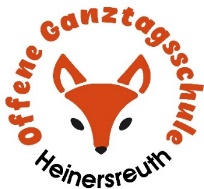 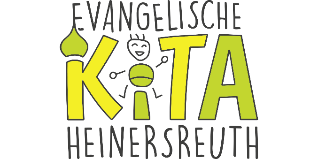 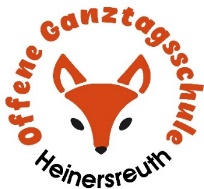 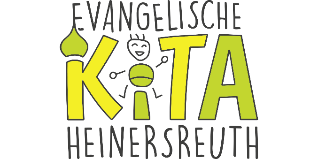 Einverständniserklärung zum Erstellen und zur Nutzung 
von Foto-, Film- und Tonaufnahmen
Diese Anlage ist Bestandteil des Betreuungsvertrags vom 	Name des Kindes: 	Erklärung der Einrichtung*)
Fotos, die den Kita/OGTS-Alltag lebendig werden lassen, geben Eltern Einblicke und sind später schöne Erinnerungen. Auch dienen sie den Kindern und dem pädagogischen Personal als Orientierungspunkte, z.B. als Kennzeichnung von Garderobenplätzen oder eine Übersicht der Raumbelegungen.Wir führen eine gesetzlich vorgeschriebene Bildungs- und Entwicklungsdokumentation, um jedes Kind bestmöglich in seiner Entwicklung begleiten und unterstützen zu können. Wir reflektieren dadurch unsere pädagogische Arbeit und können Ihnen fundierte Rückmeldungen zum Bildungs- und Entwicklungsstand Ihres Kindes aus unserer Sicht geben.Foto-, Film- und Tonaufnahmen erweitern unsere Möglichkeiten, sowohl die Entwicklung Ihres Kindes als auch die Arbeit unserer Fachkräfte zu dokumentieren und zu reflektieren.Gleichzeitig sind bei dem Erstellen und der Nutzung von Foto-, Film- und Tonaufnahmen Persönlichkeitsrechte zu wahren. Deshalb möchten wir gerne mit Ihnen vereinbaren, wie wir mit Foto-, Film- und Tonaufnahmen in unserer Einrichtung umgehen. 	Für das Portfolio als Teil der Bildungs- und Entwicklungsdokumentation werden wir auch geeignete Fotos aufnehmen. Dieses Portfolio gehört Ihrem Kind und wird Ihnen bei dem Ausscheiden Ihres Kindes aus der Einrichtung in Papierform übergeben.	Damit Ihr Kind jederzeit Zugriff auf sein Portfolio hat, wird dieses während der Vertragslaufzeit in der Einrichtung offen und unverschlossen aufbewahrt.	Eine Weitergabe von Daten aus der Entwicklungsdokumentation Ihres Kindes an Dritte außerhalb der Einrichtung erfolgt nur nach Rücksprache mit Ihnen und mit Ihrer schriftlichen Einwilligung. 	Nach dem Ausscheiden des Kindes oder nach Widerruf Ihrer Einwilligung werden die bei uns entstandenen und gespeicherten Fotos gelöscht bzw. vernichtet.  	Für die Schulung unserer Mitarbeitenden und die Selbstreflexion unserer Arbeit nutzen wir in unserer Einrichtung die Möglichkeiten der Videografie, d.h. der videogestützten Aufzeichnung und Auswertung von Situationen des Kita/OGTS-Alltags. Diese Schulung und Selbstreflexion dient der Verbesserung der Interaktionsqualität zwischen unseren Fachkräften und den Kindern.  	Wir werden dabei von der Pädagogischen Qualitätsbegleitung (PQB) des Evangelischen KITA-Verbands Bayern e.V. unterstützt. Mit Ihrer Zustimmung möchten wir dafür Foto-, Film- und Tonaufnahmen erstellen, welche Ihr Kind im Dialog mit unseren pädagogischen Fachkräften zeigt. Diese Aufnahmen befinden sich ausschließlich in Händen der PQB und werden sofort nach der fachlichen Besprechung mit den pädagogischen (Fach-)Kräften der Einrichtung gelöscht.  	Wir werden dabei unterstützt von  	der Sprach-Fachberatung des Evangelischen KITA-Verbands Bayern e.V. 	der Fachberatung des Evangelischen KITA-Verbands Bayern e.V.    ………………………………………………………………………………………………..Mit Ihrer Zustimmung möchten wir dafür Videoaufnahmen erstellen, welche Ihr Kind im Dialog mit unseren pädagogischen Fachkräften zeigt. Die Videoaufnahmen werden ausschließlich auf einem PC der Kita/OGTS gesichert und nach spätestens sechs Monaten nach Erstellung oder – falls dies der frühere Zeitpunkt ist – bei Austritt des Kindes aus der Kita/OGTS gelöscht. Vor der Speicherung und Nutzung jeglichen Bild- bzw. Tonmaterials außerhalb  des oben beschriebenen Rahmens wird die Einwilligung des/der Personensorgeberechtigten für die konkreten Foto-, Film- und Tonaufnahmen und den entsprechenden Zweck schriftlich eingeholt.…………………………………………		……………………………………………………………………………………………Ort, Datum				Unterschrift der EinrichtungsleitungEinwilligung des/der Personensorgeberechtigten**)
 	Ich bin/wir sind grundsätzlich mit Foto-, Film- und Tonaufnahmen einverstanden, bei denen mein/unser Kind im Rahmen des Einrichtungsbesuches (einschließlich Veranstaltungen, an denen mein/unser Kind mit der Kindertageseinrichtung/OGTS teilnimmt) abgebildet wird.	Zusätzlich bin ich mit folgenden Vorgehensweisen einverstanden: 	Innerhalb der Einrichtung können die entstandenen Aufnahmen ausgehängt werden. 	Ich willige/wir willigen ein, dass im Rahmen der gesetzlich vorgeschriebenen Bildungs- und Entwicklungsdokumentation auch Fotos, die unser Kind zeigen, verwendet werden. 	Ich willige/wir willigen ein, dass das Portfolio während der Vertragslaufzeit in der Einrichtung offen und unverschlossen aufbewahrt wird.  	Ich willige/wir willigen ein, dass Fotos, auf denen mein/unser Kind mit abgebildet ist, in die Bildungs- und Entwicklungsdokumentation eines anderen Kindes aufgenommen werden. 	Ich willige/wir willigen ein, dass in der Einrichtung Videos meines/unseres Kindes aufgenommen und für die Weiterbildung der pädagogischen Fachkräfte in Zusammenarbeit mit 	der Pädagogischen Qualitätsbegleitung des Evangelischen KITA-Verbands Bayern e.V. 	der Sprach-Fachberatung des Evangelischen KITA-Verbands Bayern e.V. 	der Fachberatung des Evangelischen KITA-Verbands Bayern e.V. 	…………………………………………………………………………………………………………..	verwendet werden. Ich bin/wir sind darüber informiert, dass Fotografieren und Filmen ausschließlich auf Veranstaltungen (Festen und Ausflügen) gestattet sind. Ich bin/wir sind außerdem darüber informiert worden, dass die Veröffentlichung von Bildern anderer Personen ohne deren Zustimmung Schadenersatzansprüche auslösen kann. Insbesondere ist eine Veröffentlichung im Internet unzulässig.WiderrufsmöglichkeitMeine/unsere Einwilligung erfolgt aus freier Entscheidung. Diese Einverständniserklärung kann mit Wirkung für die Zukunft jederzeit schriftlich widerrufen werden.…………………………………………		…………………………………………………………………………………………….Ort, Datum				Unterschrift der Personensorgeberechtigten					…………………………………………………………………………………………….					Unterschrift der Personensorgeberechtigten	Die Unterzeichnung hat immer durch alle vorhandenen Personensorgeberechtigten zu erfolgen, es sei denn, die personensorgeberechtigten Eltern leben getrennt und das Kind hält sich mit Einwilligung des einen Elternteils oder aufgrund einer gerichtlichen Entscheidung gewöhnlich nur bei einem Elternteil auf. In diesem Fall genügt die Unterschrift desjenigen Elternteils, bei dem das Kind lebt.